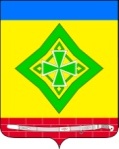 	Совет Ладожского сельского поселения	Усть-Лабинского районаР Е Ш Е Н И Е" 14"  ноября 2019 г.				                    №  8 ст. Ладожская							 Протокол №   5О внесении изменений в решение Совета Ладожского сельского поселения Усть-Лабинского района от 21.11.2017 года № 4 протокол                      № 53 «Об установлении земельного налога на территорииЛадожского сельского поселения Усть-Лабинского района»В соответствии с главой 31 части второй Налогового кодекса Российской Федерации, Федеральным законом от 29 сентября 2019 г. №325-ФЗ"О внесении изменений в части первую и вторую Налогового кодекса Российской Федерации", Федеральным законом от 15 апреля 2019 г. N 63-ФЗ"О внесении изменений в часть вторую Налогового кодекса Российской Федерации и статью 9 Федерального закона "О внесении изменений в части первую и вторую Налогового кодекса Российской Федерации и отдельные законодательные акты Российской Федерации о налогах и сборах", Устава Ладожского сельского поселения Усть-Лабинского района, Совет Ладожского сельского поселения Усть-Лабинского района РЕШИЛ:1. Внести врешение Совета Ладожского сельского поселения Усть-Лабинского района от 21.11.2017 года № 4 протокол № 53 «Об установлении земельного налога на территории Ладожского сельского поселения Усть-Лабинского района» следующие изменения:1.1. пункт 4 изложить в следующей редакции:«4. Установить налоговые ставки в следующих размерах:1.2  Пункт  5 решения изложить в следующей редакции:        «5. Налогоплательщики, имеющие право на налоговые льготы, в том числе в виде налогового вычета, установленные законодательством о налогах и сборах, представляют в налоговый орган по своему выбору заявление о предоставлении налоговой льготы, а также вправе представить документы, подтверждающие право налогоплательщика на налоговую льготу.».       1.3. Пункт 6 решения изложить в следующей редакции:      «6. Сумма налога (сумма авансового платежа по налогу), указанными в настоящем пункте налогоплательщиками, исчисляется самостоятельно по истечении первого, второго и третьего квартала текущего налогового периода как одна четвертая налоговой ставки процентной доли кадастровой стоимости земельного участка.».       1.4. Пункт 7 решения изложить в следующей редакции     «7. Налогоплательщиками-организациями земельный налог (авансовые платежи по налогу) уплачивается в сроки, установленные Налоговым кодексом Российской Федерации.».2. Общему отделу администрации Ладожского сельского поселения Усть-Лабинского района (Тунгатова) опубликовать настоящее решение в районной газете «Сельская новь» и разместить на официальном сайте Ладожского сельского поселения Усть-Лабинского района в сети «Интернет» не позднее 30 ноября 2019 года.3. Подпункты 1.1, 1.2 пункта 1 настоящего Решения вступают в силу с 1 января 2020 года, но не ранее чем по истечении одного месяца со дня его официального опубликования.4. Подпункты 1.3, 1.4 пункта 1 настоящего Решения вступает в силу с 1 января 2021 года, но не ранее чем по истечении одного месяца со дня его официального опубликования, и применяется, начиная с уплаты земельного налога за налоговый период 2020 года.5. Пункт 2 настоящего Решения вступают в силу со дня его подписанияПредседательСовета Ладожского сельского поселенияУсть-Лабинского района	В.А.Островский	Глава Ладожского сельского поселенияУсть-Лабинского района	                                                 Т.М.Марчук	№ п/пКатегория земельВид разрешенного использования земельных участковСтавка земельного налога, %1.Земли сельскохозяйственного назначения1.1.Земельные участки для ведения личного подсобного хозяйства, садоводства, животноводства, огородничества, а также дачного хозяйства0,32.Земли населенных пунктов:2.1.Земельные участки в составе зон сельскохозяйственного использования в населенных пунктах и используемые для сельскохозяйственного производства0,32.2.Земельные участки, предназначенные для размещениядомов малоэтажной жилой застройки, индивидуального жилищного строительства, садоводства, огородничества, ведения личного подсобного хозяйства или животноводства, а также дачного хозяйства0,22.3.Земельные участки, предназначенные для размещения домов малоэтажной жилой застройки, в том числе индивидуальной жилой застройки и приобретенных для ведения личного подсобного хозяйства, садоводства или огородничества, а также земельных участков общего назначения, предусмотренных Федеральным законом от 29 июля 2017 года № 217-ФЗ «О ведении гражданами садоводства и огородничества для собственных нужд и о внесении изменений в отдельные законодательные акты Российской Федерации»,  используемых в предпринимательской деятельности1,52.4.Земельные участки, занятые объектами инженерной инфраструктуры жилищно-коммунального комплекса (за исключением доли в праве на земельный участок, приходящейся на объект, не относящийся к жилищному фонду и к объектам инженерной инфраструктуры жилищно-коммунального комплекса) 0,32.5.Земельные участки, ограниченные в обороте в соответствии с законодательством Российской Федерации  для обеспечения обороны, безопасности и таможенных нужд0,33.Прочие земли      1,5